АДМИНИСТРАЦИЯ ГОРОДСКОГО ПОСЕЛЕНИЯ «КАЛАНГУЙСКОЕ»ПОСТАНОВЛЕНИЕп. Калангуй  01  сентября  2022 года                                                                         № 83Руководствуясь Федеральным законом от 06.10.2003 №131-ФЗ «Об общих принципах организации местного самоуправления в Российской Федерации», ст.8 п.13 Устава  городского поселения «Калангуйское» Администрация городского поселения «Калангуйское»,                                                   П О С Т А Н О В Л Я Е Т:1. Отменить постановление администрации городского поселения «Калангуйское»  №52 от 27.08.2020 г. «Об утверждении схемы размещения  нестационарных  торговых   объектов»;2.Утвердить  схему  место нахождения, площадь, режим работы  нестационарных торговых объектов на  территории городского поселения «Калангуйское» (Приложение № 1).3. Утвердить  схему размещения нестационарных торговых объектов на  территории городского поселения «Калангуйское» (Приложение №2).4. Настоящее постановление  обнародовать  на информационном  стенде,  расположенном  в администрации городского поселения «Калангуйское» и официальном  сайте администрации  муниципального района  «Оловяннинского района olovyan.75.ru. 5. Контроль  над исполнением  настоящего постановления  оставляю за собой.  Глава  городского поселения  « Калангуйское»                                 Л.А.Сиротова                                                                                                                                                                                                                           Приложение  №1 к  Постановлению администрациигородского поселения «Калангуйское» № 83 от 01.09.2022г.Схема  нахождения  нестационарных  торговых  объектовна территории    городского  поселения «Калангуйское» Приложение №2  к Постановлению  администраци городского поселения «Калангуйское» № 83 от 01.09.2022г .Схема размещения нестационарных  объектов   на территории городского поселения  «Калангуйское»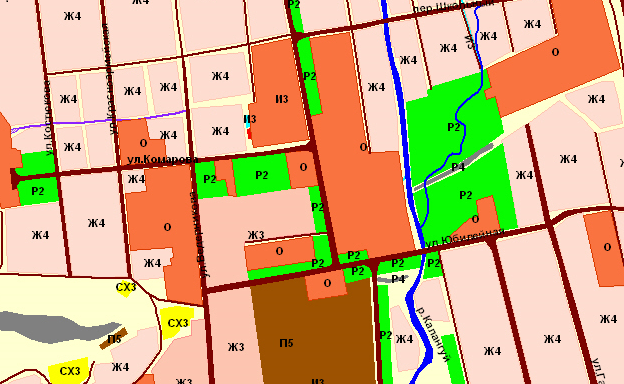 Об утверждении схемы размещения  нестационарных  торговых   объектов № Место  нахождения  нестационарного  торгового объектаСпециализация  нестационарного  торгового объекта     (универсальный,   специализированный, неспециализированный)  Тип торгового объекта, используемого  для осуществления  торговой деятельности           ( павильон, киоск, палатка,  торговый автомат и иное  временное  сооружение ) Срок  осуществления  торговой  деятельности  Площадь  нестационарного торгового объекта Режим работы 1234567П. Калангуй  ул. Стахановская, дом 54 около магазина «Сударушка» Универсальный Временный  торговый объект (торговая площадка)30 кв.м.Ежедневно с 09-00 до 17-00